Acta número 05 (Cinco), 03 (Tres) de Octubre del 2019 (Dos Mil Diecinueve), reunidos en la sala de Ex Presidentes, a efecto de celebrar la primera  sesión de carácter ordinaria de la Junta de Gobierno del Instituto de la Juventud en San Pedro Tlaquepaque. ________________________________________________________________________________________________________________________________________________________________Presidente.- C. María Elena Limón García, Presidente Municipal de San Pedro Tlaquepaque.____________________________________________________________________Buenas tardes, bienvenidos a esta sesión ordinaria de la Junta de Gobierno del Instituto de la Juventud en San Pedro Tlaquepaque, a continuación registrare la asistencia.______________________________________________________________________C. María Elena Limón García / Presidenta Municipal _______________________ (Representación)Lic. Salvador Ruiz Ayala / Secretario del Ayuntamiento__________________________ (Presente)L.C.P José Alejandro Ramos Rosas / Tesorero Municipal______________________ (Inasistencia)Mtro. Francisco Juárez Piña / Regidor / Fracción PRD ___________________________ (Presente)Lic. Jaime Contreras Estrada / Regidor / Fracción MC ___________________________ (Presente)L.C.P José Luis Figueroa Meza / Regidor / Fracción PAN ________________________ (Presente)Lic. Daniela Elizabeth Chávez Estrada/ Regidora / Fracción Independiente__________ (Presente)C. Alberto Alfaro García / Regidor / Fracción Independiente ______________________ (Presente)C. Irma Yolanda Reynoso Mercado / Regidora / Fracción MC ________________ (Representación)C. Silbia Cázares Reyes / Regidora / Fracción PRI ________________________ (Representación)Lic. Alina Elizabeth Hernández Castañeda / Regidora / Fracción MORENA __________ (Presente)Lic. Jorge Antonio Chávez Ambriz / Regidor / Fracción PAN _______________________ (PresenteLic. Javier López Ruelas / Comisario General de la Policía Preventiva Municipal ___ ________________________________________________________________ (Representación)C. Ma. De Jesús Galván Mora / Directora  General del  sistema DIF  Tlaquepaque_________________________________________________________ (Inasistencia)Lic. Mirna Citlalli Amaya de Luna / Coordinación General de Construcción de la Comunidad ______________________________________________________________________ (Presente)Dra. María Margarita Ríos Cervantes  / Directora de Servicios Médicos Municipales ________________________________________________________________ (Representación)Lic. Cecilia Elizabeth Álvarez Briones / Directora del Instituto Municipal de las Mujeres________________________________________________________________ (Presente)Lic. Carmen Alicia Lozano Alvizo / Directora del Consejo Municipal Contra las Adicciones ______________________________________________________________________ (Presente)C. Valeria Pérez Arce del Toro / Directora General del Instituto Municipal de la Juventud en San Pedro Tlaquepaque ______________________________________________________ (Presente)Si hay quórum legal, por lo que podemos continuar con la sesión.___________________________Se declara formalmente abierta la presente reunión a las _____12:10_______  horas del día 03 de Octubre del 2019, y para desahogar la misma se dará lectura al orden del día para su aprobación, sedo el uso de la voz a  la Secretaria Técnica de la Junta de Gobierno, C. Valeria Pérez Arce del Toro. __________________________________________________________________________ORDEN DEL DIA_______________________________________________________________Orden del díaBienvenida, Lista de Asistencia y Verificación de Quórum Legal.Lectura y en su caso aprobación del Orden del día.Informe de Resultados del Proyecto “SER JOVEN ES TU OPORTUNIDAD 2019”.Informe y en su caso aprobación de la participación del IMJUVET en la Feria Metropolitana de la Juventud 2019.Informe financiero Septiembre 2019.Informe de los Avances del Programa “CONSTRUYENDO MI BARRIO”.Asuntos Varios.Cierre de Sesión______________________________________________________El PRIMER PUNTO y el SEGUNDO PUNTO del orden del día, ya lo hemos realizado, en vista que se ha nombrado lista de asistencia, verificando quórum legal y aprobando el orden del día.______________________________________________________________________________________TERCER PUNTO del orden el día, Informe de resultados del Proyecto ser Joven es tu Oportunidad 2019.__________________________________________________________________________Consistente en la premiación de 6 jóvenes destacados del Municipio de San Pedro Tlaquepaque con un Incentivo económico de $10,000.00 diez mil pesos a cada uno. .______________________________________________________________________________Festival Musical que tuvo un flujo de 850 jóvenes durante el transcurso del día y en el que se recolectaron 705 (setecientos cinco) productos no perecederos, los cuales se realizó la donación al DIF Tlaquepaque._________________________________________________________________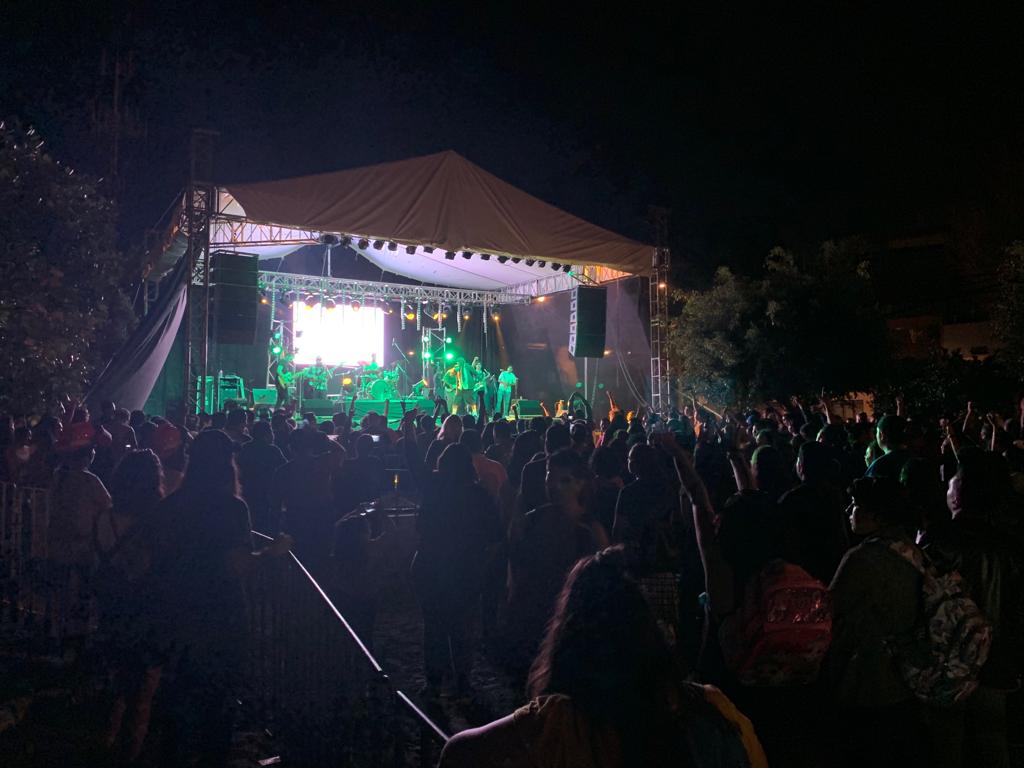 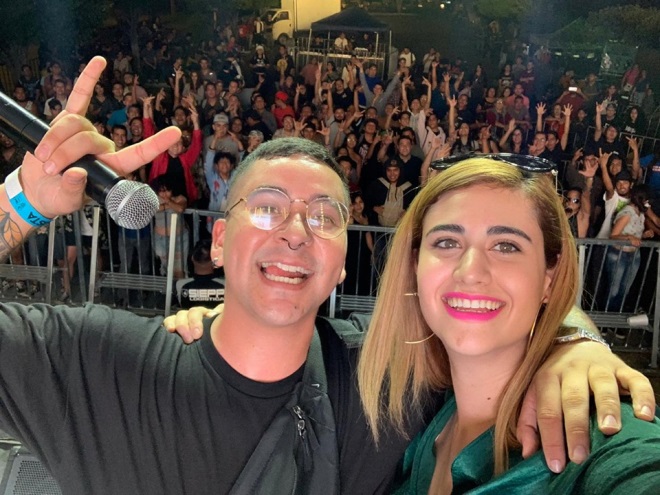 _____________________________________________________________________________ ______________________________________________________________________________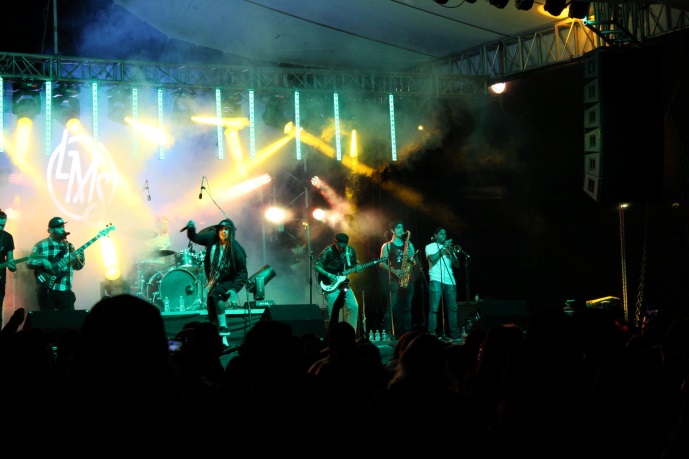 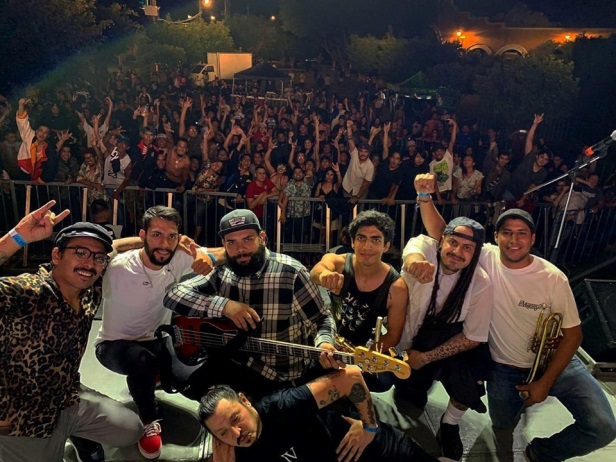 CUARTO PUNTO del orden del día Informe y aprobación de la Participación del Instituto Municipal de la Juventud de Tlaquepaque en la Feria Metropolitana de la Juventud 2019.____________________________________________________________________________________________________________________________APROBADO POR UNANIMIDAD ______________________________________________________________________________ QUINTO PUNTO del orden del día Informe Financiero 2019.______________________________________________________________________________________________________________________________________________________ 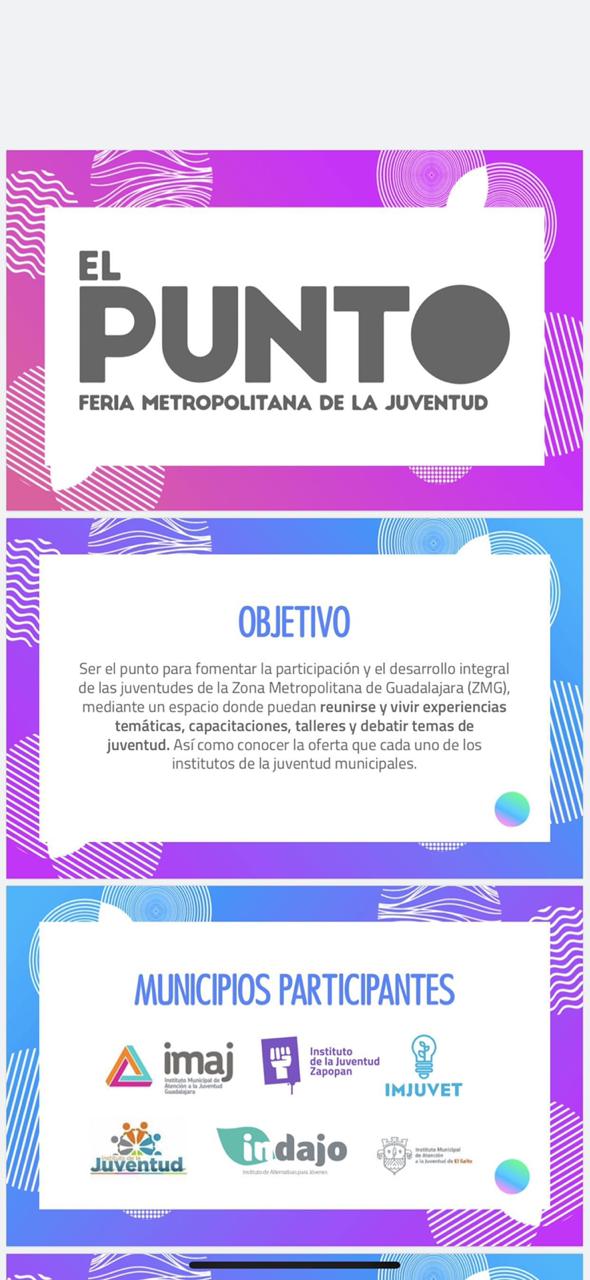 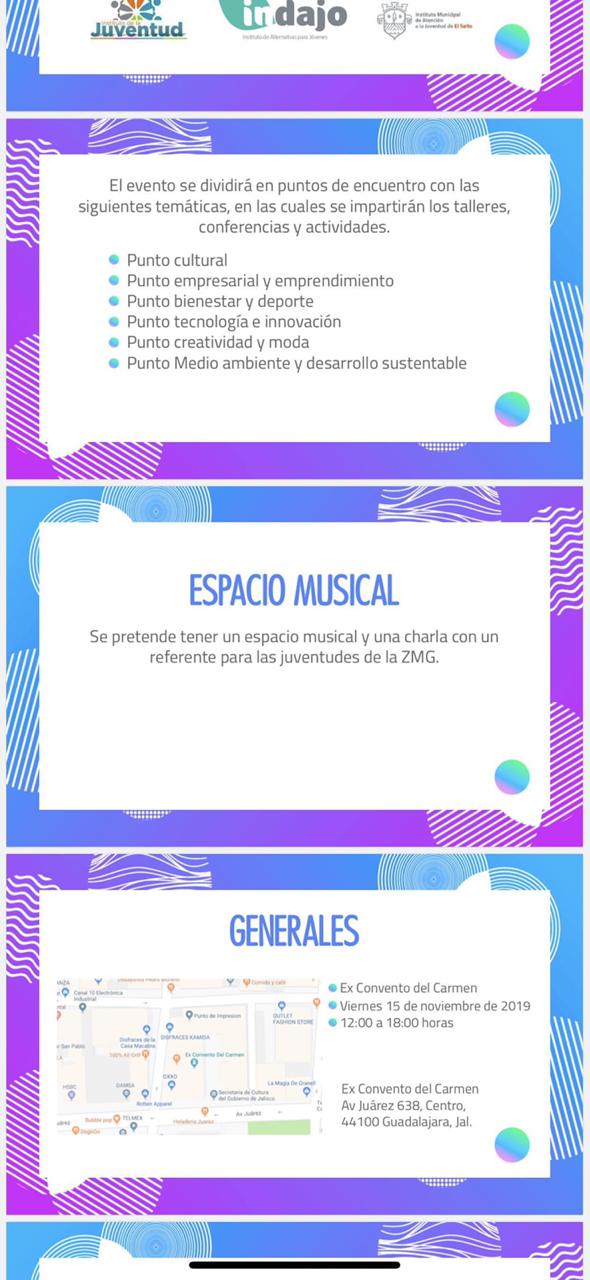 SEXTO PUNTO del orden del día, Informe de los avances del Programa Construyendo mi Barrio 2019.________________________________________________________________________ ___________________________________________________________________________________________________________________________________________________________SEPTIMO PUNTO del orden del día, Asuntos Varios.____________________________ ______________________________________________________________________________Reporte de encuestas SEVAC PERIODO 2018-2019._________________________________________________________________________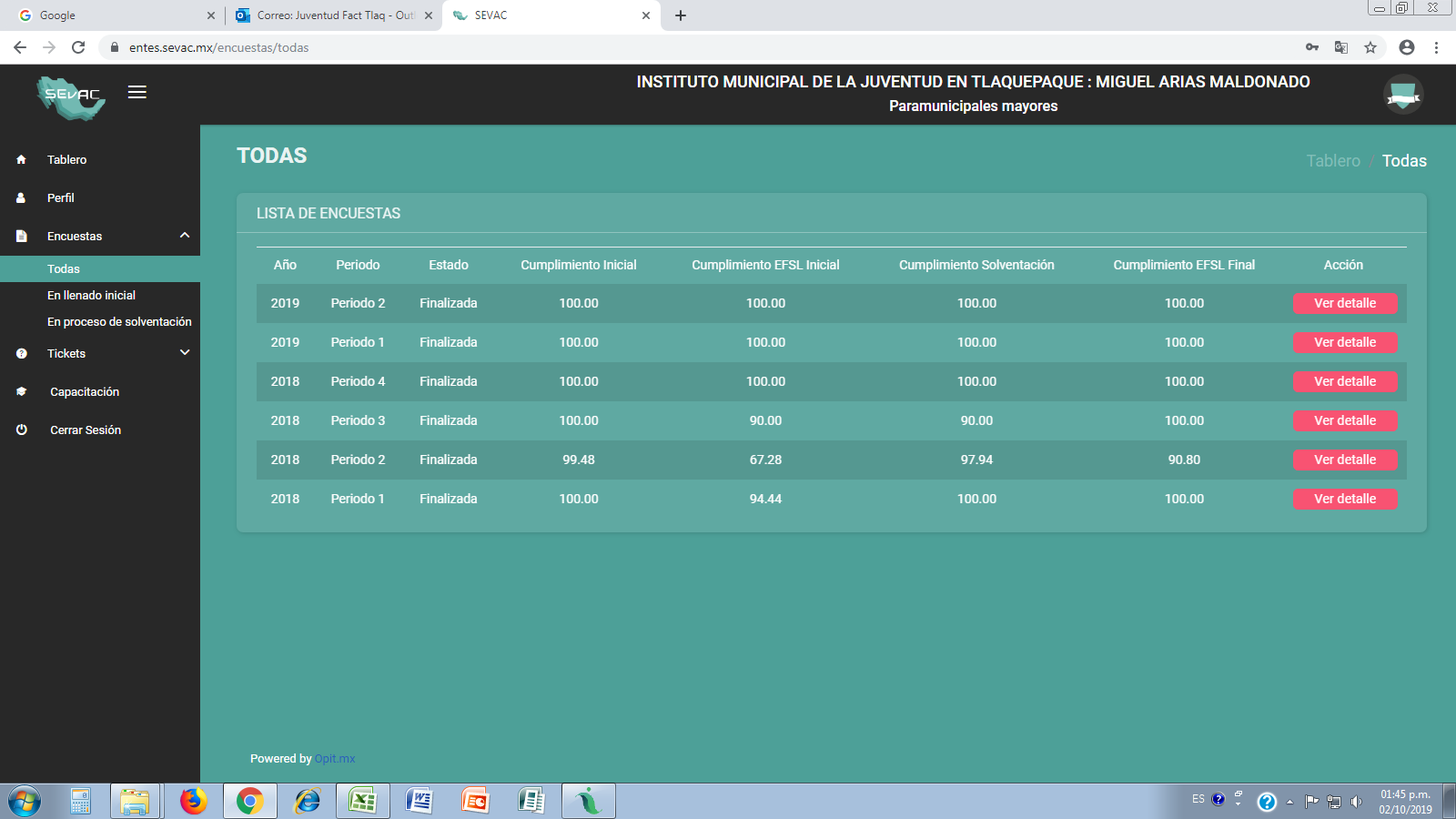 ______________________________________________________________________________Retirar el Espacio Poder Joven por requerimiento del espacio para uso del DIF Tlaquepaque____Una vez agotado el orden del día y no habiendo más asuntos a tratar, se da por concluida esta sesión ordinaria de la Junta de Gobierno del Instituto Municipal de la Juventud en San Pedro Tlaquepaque siendo las _____12:40_______________horas.C. María Elena Limón García / Presidenta Municipal Mtra. María Agustina Rodríguez Moran / Representación _____________________________________________Lic. Salvador Ruiz Ayala / Secretario del Ayuntamiento _____________________________________L.C.P José Alejandro Ramos Rosas / Tesorero Municipal___________________________________________Mtro. Francisco Juárez Piña / Regidor / Fracción PRD____________________________________________Lic. Jaime Contreras Estrada / Regidor / Fracción MC___________________________L.C.P José Luis Figueroa Meza / Regidor / Fracción PAN_______________________C. Daniela Elizabeth Chávez Estrada / Regidora / Fracción Verde Ecologista__________________________________C. Alberto Alfaro García / Regidor / Fracción Independiente________________________________________Mtro. Irma Yolanda Reynoso Mercado / Regidora / Fracción MCLic. Ernesto González Guevara / Representación______________________________________________C. Silbia Cazarez Reyes / Regidora / Fracción PRIC. Gerardo José Flores Jáuregui / Representación_______________________________________________Lic. Alina Elizabeth Hernández Castañeda / Regidora / Fracción MORENA_______________________________________________Lic. Jorge Antonio Chávez Ambriz / Regidor / Fracción PAN_______________________________________________Lic. Javier López Ruelas  / Comisario General de la Policía Preventiva Municipal de San Pedro Tlaquepaque ______________________________________________Dr. Juan Arnoldo Pacheco Pacheco / Director General del Sistema DIF Tlaquepaque__________________________________________________Lic. Mirna Citlalli Amaya de Luna / Coordinadora General de Construcción de la Comunidad________________________________________________Dra. María Margarita Ríos Cervantes / Directora de Servicios Médicos MunicipalesC. Griselda Medrano Cruz / Representación_______________________________________________Lic. Cecilia Elizabeth Álvarez Briones / Directora del Instituto Municipal de las Mujeres_______________________________________________Psic. Carmen Alicia Lozano Alvizo / Directora del Consejo Municipal contra las Adicciones______________________C. Valeria Pérez Arce del Toro / Directora General del Instituto Municipal de la Juventud en San Pedro TlaquepaqueConvocadosNo AsistieronTotal AsistentesFaltantesTotal de Beneficiados 1385Asistentes en la 1era EtapaEtapa concluida13851431242-Asistentes en la 2da Etapa Etapa en proceso       (Faltan 8 recuperaciones)650130520735Asistentes en la 3er EtapaEtapa en proceso             (5/6 Talleres)769149620616                                        300 Registrados                 316 No registrados